Analysis and Interpretations (KEY)Review the following situations and representations. Write conclusive statements for each situation. Make predictions where appropriate.Kara records the distances walked per week by a random sample of sixth grade students. A histogram representing the data is shown below.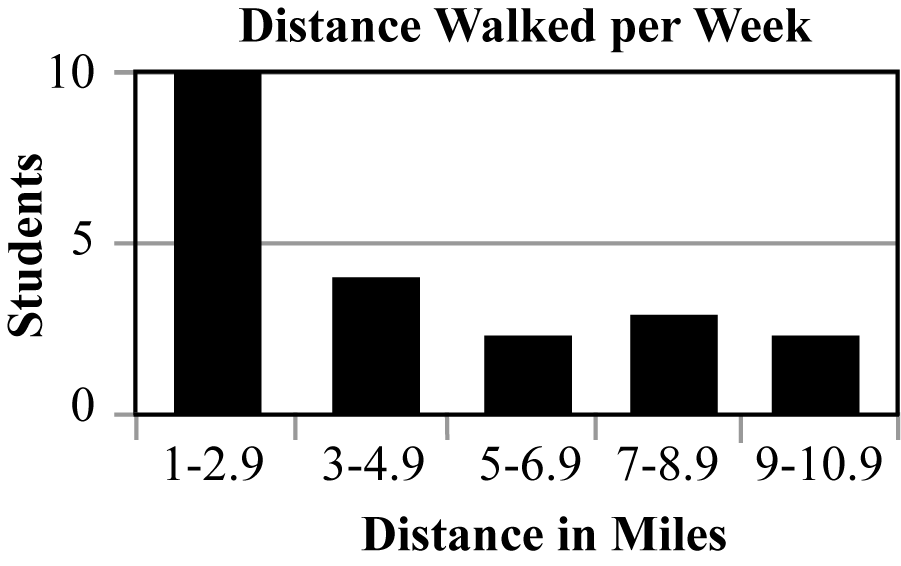 Example conclusion – More students walked between 1 and 2.9 miles than any other interval.Example prediction – Two or fewer students would walk 11 or more miles.Terrence surveyed the entire population of high school teachers to determine the preferred vehicle brand. He recorded the preferences using the circle graph below.Example conclusion – A total of 28 teachers were surveyed.Example prediction – A new survey of 70 teachers would show about 30 teachers for Chevrolet.